ROSIE - ARTICLE 5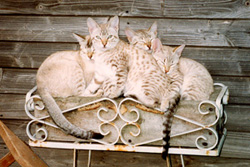 